FACULTAD CIENCIAS DE LA SALUD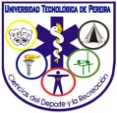 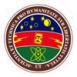 PROGRAMA CIENCIAS DEL DEPORTE Y LA RECREACIÓNÁREA DE DEPORTEACTA No. 3(Coordinación Clareth  Jaramillo)FECHA: 19 DE Noviembre de 2012HORA: 2 pmLUGAR: S - 211ASISTENCIA:Janier OrozcoMauricio GarcíaLuis GarcíaYolima RománMauricio GalloAndrea RiveraClareth JaramilloGreys Patricia MoralesYolima RodríguezJhon Jairo TriviñoCesar Botero Waldino CastañedaJulian CradonaORDEN DEL DIA:Modernización curricular (Revisión de documentos)Festivales deportivosSalidas académicasProposiciones y variosDESARROLLO:	El docente Clareth Jaramillo inicia la reunión a las 2:15 pm. Recuerda a los docentes hacer la revisión a las actas de las reuniones que les sean enviadas y hacer las correcciones necesarias, principalmente al acta anterior a la cual le hizo falta el punto acerca de la tarea encomendada sobre el perfil profesional del programa.Modernización curricularLos documentos para la discusión prevista durante esta reunión no fue enviado a todos los docentes del programa, motivo por el cual no se pudo adelantar nada al respecto.Los documentos a tratar se refieren a la construcción del marco referencia l y contextual del programa y el otro documento se refiere al diagnóstico curricular del programa, realizado por un funcionario de la vicerrectoría académica acerca del proceso de modernización curricular. La tarea para todos los profesores se centrará sobre el primer documento y las sugerencias y aportes se estarán recibiendo durante el transcurso de la semana, para la posterior socializando en la reunión del próximo lunes 26. Estos aportes del área se presentarán en la próxima reunión de docentes, que será el día lunes 10 de diciembre.A continuación se propone que cada docente se lea el documento y el próximo lunes se trabaje en pequeños para la construcción del documento.Mauricio Gallo: Dice que lo mejor sería que cada docente leyera los documentos de manera indicidual y luego enviar por correo la reflexión a todos. Agrega que hara llegar un articulo de su autoria que se refiere al tema para que todos lo tengan en cuenta.Waldino Castañeda: Señala la importancia de la flexibilidad del currículo que permite proponer asignaturas nuevas y propone discutir sobre si tener o no por lo menos una asignatura de pedagogía y didáctica.Jhon Jairo Triviño: dice que el tema de agregar o no una asignatura no es el tema del documento, pero se trata de que este tenga la misma lineabilidad formativa en cuanto a pedagogía.Waldino Castañeda: argumenta que es importante el manejo de los métodos y principios didácticos y no se dan a conocer en el programa, son necesarios por que el programa interviene comunidades.Mauricio Gallo: Comenta que en una conversación que tuvo con uno de los pares académicos que visitaron el programa, el lediijo “este programa deberá tener un ára de pedagogía”Waldino Castañeda: Dice que la Universidad cuenta con una Facultad de educación y por lo tanto no se necesita contrataciones extras pues la misma universidad puede suministrar el servicio docente para esta asignatura.Luis Guillermo García: interviene y dice que a través de este dialogo nuevamente el punto de discusión es el mismo que desde hace  mucho tiempo, acerca de la pedagogía en el programa. Y agrega que es mejor encontrar un camino para no seguirle dando vueltas al mismo tema.Mauricio Gallo: Agrega entonces que es claro que el programa tiene como principal objeto las ciencias sociales, y en segundo lgar al deporte y la recreación.Waldino Castañeda: Dice que no sería necesario crear un áera de pedagogía, pero si utilizar los medios que brinda la UTP, aprovechando la interdisciplinariedad. Y manifiesta estar de acuerdo con Jhon Jairo Triviño en que el programa cuenta con profesionales que manejan este tema sin embargo es necesario su actualización y que compartan con los docentes que aún no lo manejan.Luis Guillermo García: pregunta entonces a Claret Jaramillo cuál es el camino a seguir  y si es conveniente hacer esta propuesta.Claret Jaramillo: Aclara que ese tema es un punto a tratar cuando llegue el momento de hablar sobre el plan de estudios del programa. Pero por ahora la taarea es la derevisar el documento y la de estudiar el perfil profesional.Jhon Jairo Triviño: en una síntesis del documento, se refiere a que dentro de este hay seis áreas que se mencionan, entre ellas: la de formación, enseñanza, administración, y resalta que no menciona a la recreación. Dice que a partir de reconocer las areas del programa, entonces se observaría y analizaría que asignaturas le aportan a esa área del conocimiento.Waldino Castañeda: aporta que es importante tener claro que quien realizó el documento de diagnostico, hizo una plataforma sobre la cual los docentes del programa en sus areas respectivas deben aportarle.Luis Guillermo García: considera que es aún mas importante que sea el comité curricular o la entidad superior quien de luces o un direccionamiento para realizar este proceso. Pues manifiesta que es muy difícil lograr un concenso cuando se pide la opinión de todos donde cada uno hace observaciones o peticiones personales, asi es casi imposible lograr acuerdos y es un método que llega a ofender o humillar a algunos profesionales que laboran en el programa pues cada uno saldrá a defender los uyo y criticar a l otro.Asi que considera mejor que haya una orientación  desde el comité curricular en este caso donde nos diga lo que hay y nosotros busquemos como aportarle o dar opiniones sobre un tema especifico.Claret Jaramillo: dice que estos documentos se irán discutiendo y retroalimentando para obtener un buen producto final.Waldino Castañeda: dice que lo que esta plásmado ahí es el carácter visto desde una madera institucional, pero “somos nosotros los que debemos nutrirlo con la especificidad que conocemos”Luis Guillermo García: dice que esa es la forma de iniciar cambios y transformaciones, haciendo los aportes  que brinda la experiencia del programa.Claret Jaramillo: Aclara que este proceso no es una renovación, pero si una modernización, se trata de mirar, fortalecer y realizar transformaciones que se consideren necesarias pero sin cambiarlo todo.Les solicita a todos leer los documentos, y quien quiera realizar los paortes respectivos loa haga llegar por correo aunque agrega que es bueno llevar los escritos a la próxima reunión para sacarlas y leerlas.Se acuerda entonces que se enviará los documentos por correo para que todos puedan leerlos, y en la reunión del próximo Lunes se hara la socialización o un taller para realizar la reflexión del documentoFestivales deportivosLos festivales deportivos dieron inicio el dia viernes 16 de Noviembrecon los docentes Janier y Yolima de la asignatura baloncesto. Y se solicita un informe de la jornada.Janier Orozco: El festival conto con la participación de aproximadamente 140 niños de los cuales 80 pertenecieron a sus estudiantes. Hubo un buen apoyo de la secretaría , ellos se encargaron de los buses y la asignatura se encargo de la premiación, el protocolo, y los refirgerios, se hizo la respectiva inauguración y el cierre del evento.Y resalta tres puntos de aspectos por mejorar:El programa, y específicamente el área no tiene pendones o pasacalles para el evento que permitan identificarla como ente activo del festival. Respecto a este punto propone la adquisición de estos para mostrar la presencia de la universidad, del programa y del área.Manifiesta que se presentaron inconvenientes con la vigilancia.Hubo instituciones educativas que no cumplieron con el compromiso adquirido para el desarrollo de las jornadas complementarias y del festival, asi que propone hacer la observación detallada de las instituciones para determinar con cuales se continúa el proceso.Claret Jaramillo: Informa que para el día viernes 23 continúan los festivales de fútbol, atletismo y voleybol.Luis Guillermo García: manifiesta su interrogante por el festival de baloncesto del profesor Daladier, que hará su festival de manera independiente. Pues al parecer esta programado para el mismo dia en la misma jornada y hay algunos estudiantes que están cursando ambas asignaturas.Claret Jaramillo: responde que el festival deportivo oficial es el de Voleybol por lo tanto la participación de los estudiantes es con  este festival. El otro docente esta haciendo su actividad aparte de la acordada en el área. Se tomará como medida hablar con el director del programa para comunicarle la situación.Luis Guillermo García: Queda claro que es obligatorio estar con II Hay festival. Pero que probablemente el docente Daladier les pondra cero (0).Claret Jaramillo: Aclara que el no les puede poner cero (0). No se debe admitir que cada docente vaya por su lado, cuando se han aprobado y definido en el área, los delineamientos a seguir en los festivales deportivos. Primero done está la función de pares académicos? Y en segundo lugar, todos nos debemos al área, porque de lo contrario se tendrán que tomar otras medidas y con otras personas más comprometidas, y si hay que cambiar profesores, entonces habrá que hacerse.No puede ser que se programen cosas que tengan que ver directamente con el área y “pasarlo por la galleta”. Y aclara que esto no quiere decir estar en contra de eso pero que se debe hacer lo correcto y el área debe conocer esos procesos y aprobarlos. Pues se pierde la identidad del área.En la ultima reunión del área se espera presentar el borrador del proyecto del área “jornadas deportivas complementarias para la convivencia escolar” para trabajarlo el próximo semestre. Se presentará para hacerle los aportes correspondientes. Mauricio Gallo: Informa que el festival de natación, se realizará el dia 29 de novimbre y en las piscinas de la villa Olimpica. El motivo por el cual se aplazó por que los estudiantes manifestaron  estar descontentos con el sistema de los cogestores, no ha funcionado por que no se asigno correctamente los niños y los estudiantes enviaron cartas de inconformismo.Dice además que se ha contactado con Danny (coordinador del proyecto en la SEMRED) y se decidió continuar y sacarlo adelante revisando estos detalles a tenerlas en cuenta para la próxima edición.Este festival contará con la Facultad de C. Ambientales . Se logró un empate con el  tema del agua como recurso no renovable y se realizará la temática y puesta en escena contando con estudiantes de Ambiental.Claret Jaramillo: pregunta si se han reunido con los cogestores de la SEMRED.Mauricio Gallo: Responde que se han hecho reuniones con los grupos de estudiantes de natación pero los cogestores no han asistido.Manifiesta haberle informado y hablado con Danny pero que el tampoco ha asistido y agrega que a el como al docente Claret se le ha enviado los correos de los estudiantes, sin embargo el no se ha manifestado.Claret Jaramillo: Responde que respecto a las instituciones ya en el balance final se observará si se cumplió o no el compromiso y a las que no cumplieron se les hará llegar un memorando y se continuará trabajando con las instituciones comprometidas que cumplieron y seguir fortaleciendo el proceso.Y agrega que se comunicará con Danny para aclarar el tema del festival de natación.Janier Orozco: agrega otro inconveniente, que tuvo que ver con la entrega de los certificados , pues estos no se entregaron el dia del festival a pesar de que se llevaron para ser firmados.Yolima Rodriguez: interviene diciendo “con el perdón de todos ustedes, pero entonces la secretaría está cogiendo esto de bate, a algunos les da una cosa, a otros otra”.Claret Jaramillo: asegura que se acordó que la premiación y transporte estaría a cargo de la secretaría y los refrigerios a cargo de los docentes y sus asignaturas, y que para eso Danny empezó a reunirse con los docentes de cada deporte para llegar a puntos de encuentro en cuanto a la realización de cada uno de los festivales, y que con cada uno se buscará llegar a los acuerdos que permitan la fluidez del proceso.Salidas acdémicasLos docentes de la asignatura Atletismo, Claret y Waldino, informan que se realizó la salida académica a la ciudad de Santander de Quilichao para presenciar los juegos nacionales de atletismo. Esta salida tuvo un costo de $18.000. A partir de esto hacen el llamado a los docentes para que a la hora de programar salidas académicas u otras prácticas se sensibilicen con el aspecto económico del estudiante, proponen hacerlas en sitios cerncanos que a la vez permitan reconocer a los estudiantes del programa en su propia región.Proposiciones y variosWaldino Castañeda: Aprovecha la oportunidad para hacer el reconocimiento a uan deportista  de la universidad. Es Leidy Jhoana Mmbuscay, pesista que ganó la primera medalla en un mundial universitario, la cual la habilita para participar en la universiada mundial universitaria en Rusia.Anuncia que el 30 de noviembre y el 7 de diciembre se hará un encuentro atlético en tres categorías que inclyen trabajadores, estudiantes, novatos y de selección, donde participaran en las siguientes pruebas:Mujeres: Pentatlon.  100 y 400 mts en pista, salto largo, lanzamientos de jabalina y de bala.Hombres: Heptatlon. 150, 110, 600 mts en pista, lanzamiento de bala y jabalina y saltos alto y largo.Mauricio García Cardona: hace un informe del Seminario de obesidad y sobrepeso.Dice que el evento fue muy interesante, se manejo la conexión entre todas las ponencias, hablando desde como identificar al paciente obeso hasta como intervenirlo desde el que hacer del profesional en Ciencias del Deporte y la Recreación.El objeto del evento fue crear una red de investigadores en sobrepeso y obesidad.El evento se organizo desde el pre evento, evento y post evento.Hubo preocupación por la cantidad de personas que asisitieron al evento que desgraciadamente fue poca, debido a la competencia con el otro evento de mayor magnitud que esta programado y quienes están otorgando un porcentaje para una nota. Y debido a que movieron la fecha de éste. A esta situación, los estudiantes del semillero tienen una propuesta para una agenda semestral que contengan los eventos programados preferiblemente logrando que cada área realice un evento semestral.Claret Jaramillo: se refiere al tema y dice que eso es producto de la falta de coordinación, de buscar un mejor engranaje en todos los eventos que se realizan en el programa, buscando que no coincidan en los tiempos de realización. Es algo que debe tratarse en el curricular y sala de docentes.Sin otro particular y agotado el orden del día se cierra la reunión a las 3:50 P.m.NATHALIA CERQUERA ERAZO                          CLARETH JARAMILLO                                                                                               Monitora del área                                                          Coordinador de área